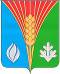 СОВЕТ ДЕПУТАТОВМуниципального образования Андреевский сельсоветКурманаевского района Оренбургской области(первого созыва)РЕШЕНИЕ23 октября  2017                           с. Андреевка                                             №140 О внесении изменений в решение Совета депутатов от 27.12.2016 г. №120 «О бюджете муниципального образования Андреевский сельсовет на 2017 год и плановый период 2018-2019 годы»На основании ст. 12, ст. 132 Конституции РФ, ст. 9 Бюджетного кодекса РФ, ст. 35 Федерального закона № 131-ФЗ от 6 октября . « Об общих принципах организации местного самоуправления в Российской Федерации», в соответствии со ст. 42 Устава муниципального образования Андреевский сельсовет Курманаевского района, Положения о бюджетном процессе в муниципальном образовании Андреевский сельсовет, утвержденного решением Совета депутатов муниципального образования Андреевский сельсовет Курманаевского района Оренбургской области от 20 декабря 2013 года № 18, Совет депутатов решил:Внести в решение Совета депутатов от 27.12.2016 года №120 «О бюджете муниципального образования Андреевский сельсовет 2017 год и плановый период 2018-2019 годы» следующие изменения: Приложение 1, 5, 6, 7, 9 изложить в новой редакции согласно приложения 1,2,3,4,5.2. Контроль за исполнением решения возложить на постоянную комиссию по вопросам бюджетной, налоговой, финансовой политики, собственности и экономическим вопросам (председатель Санаев С.С).3. Настоящее Решение вступает в после его официального опубликования в местном печатном органе «Вестник».Глава муниципального образования,Председатель Совета депутатов                                                    Л.Г. АлимкинаРазослано: в дело, администрации района, прокурору, Счетной палате.Приложение № 1к решению Совета депутатовот 23.10.2017 №140  Источники внутреннего финансирования дефицита бюджета поселения на 2017 год и плановый период 2018 г-2019 гПриложение № 2к решению Совета депутатовот 23.10.2017 №140  Поступление доходов в местный бюджет по кодам видов доходов, подвидов доходов, классификации операций сектора государственного управления, относящихся к доходам бюджета на 2017 год.Приложение №3 к решению Совета депутатовот 23.10.2017 №140  Ведомственная структура расходов по муниципальным программам Андреевского сельсовета и непрограммным направлениям деятельности местного бюджета на 2017 год  и плановый период 2018-2019 годов по разделам и подразделам, целевым статьям, видам расходов классификации расходовПриложение № 4к решению Совета депутатовот 23.10.2017 №140  Ведомственная структура расходов по муниципальным программам Андреевского сельсовета и непрограммным направлениям деятельности местного бюджета на 2017 год и плановый период 2018-2019 годов по разделам и подразделам, целевым статьям, видам расходов классификации расходовтыс.рубПриложение № 5 к решению Совета депутатовот 23.10.2017 №140  Распределение ассигнований по муниципальным программам Андреевского сельсовета и непрограммным направлениям деятельности из местного бюджета на 2017 год и плановый период 2018-2019 годов по разделам и подразделам, целевым статьям, видам расходов классификации расходовтыс.рубНаименование показателяКод источника финансирования по КИВФ, КИВнФ2017г2018 год2019гИсточники финансирования дефицита бюджета - всего000 90 00 00 00 00 0000 0001 132 000,00Изменение остатков средств на счетах по учету средств бюджета000 01 05 00 00 00 0000 0001 132 000,00Увеличение остатков средств бюджетов000 01 05 00 00 00 0000 500-6923626-5633626-5876626Увеличение прочих остатков средств бюджетов000 01 05 02 00 00 0000 500-6923626-5633626-5876626Увеличение прочих остатков денежных средств бюджетов000 01 05 02 01 00 0000 510-6923626-5633626-5876626Увеличение прочих остатков денежных средств бюджетов поселений000 01 05 02 01 10 0000 510-6923626-5633626-5876626Уменьшение остатков средств бюджетов000 01 05 00 00 00 0000 6008 055 62656336265876626Уменьшение прочих остатков средств бюджетов000 01 05 02 00 00 0000 6008 055 62656336265876626Уменьшение прочих остатков денежных средств бюджетов000 01 05 02 01 00 0000 6108 055 62656336265876626Уменьшение прочих остатков денежных средств бюджетов поселений000 01 05 02 01 10 0000 6108 055 62656336265876626Код бюджетной классификации Российской ФедерацииНаименование кода дохода бюджета2017 год20182019123451 00 00000 00 0000 000Налоговые и неналоговые доходы2437000248900026190001 01 00000 00 0000 000Налоги на прибыль, доходы1 2470001 3060001 370001 01 02000 01 0000 110Налог на доходы физических лиц12470001 3060001 3700001 01 02010 01 0000 110Налог на доходы физических лиц с доходов, источником которых является налоговый агент, за исключением доходов, в отношении которых исчисление и уплата налога осуществляются в соответствии со статьями 227, 227.1 и 228 Налогового кодекса Российской Федерации1 2470001 3060001 3700001 01 02030 01 0000 110Налог на доходы физических лиц с доходов,  полученных физическими лицами в соответствии со статьей 228 Налогового кодекса Российской Федерации1 2470001 3060001 37000103 00000 00 0000 000Налоги на товары (работы, услуги реализуемые  на территории Российской Федерации5170005090005730001 03 02000 01 0000 110Акцизы по подакцизным товарам (продукции), производимым на территории Российской Федерации5170005090005730001 03 02230 01 0000 110Доходы от уплаты акцизов на дизельное топливо, подлежащие распределению между бюджетами субъектов Российской Федерации и местными бюджетами с учетом установленных дифференцированных нормативов отчислений в местные бюджеты1760001770001970001 03 02240 01 0000 110Доходы от уплаты акцизов на моторные масла для дизельных и (или) карбюраторных (инжекторных) двигателей, подлежащие распределению между бюджетами субъектов Российской Федерации и местными бюджетами с учетом установленных дифференцированных нормативов отчислений в местные бюджеты2000100010001 03 02250 01 0000 110Доходы от уплаты акцизов на автомобильный бензин, подлежащие распределению между бюджетами субъектов Российской Федерации и местными бюджетами с учетом установленных дифференцированных нормативов отчислений в местные бюджеты3740003670004120001 03 02260 01 0000 110Доходы от уплаты акцизов на прямогонный бензин, подлежащие зачислению между бюджетами субъектов Российской Федерации и местными бюджетами с учетом установленных дифференцированных нормативов отчислений в местные бюджеты-35000-36000-370001 05 00000 00 0000 000Налоги на совокупный доход1000011000130001 05 03000 01 0000 110Единый сельскохозяйственный налог1000011000130001 05 03010 01 1000 110Единый сельскохозяйственный налог1000011000130001 06 00000 00 0000 110Налог на имущество5100051000510001 06 01030 1001000 110Налог на имущество физических лиц, взимаемый по ставкам, применяемым к объектам налогообложения, расположенным в границах поселения5100051000510001 06 06000 00 0000 110Земельный налог5670005670005670001 06 06043 10 0000 110Земельный налог с физических лиц, обладающих земельным участком, расположенным в границах сельских поселений5670005670005670001 06 06043 10 1000 110Земельный налог с физических лиц, обладающих земельным участком, расположенным в границах сельских поселений5670005670005670001 08 00000 00 0000 000Государственная пошлина4500045000450001 08 04020 01 0000 110Государственная пошлина за совершение нотариальных действий должностными лица ми органов местного самоуправления, уполномоченными в соответствии с законодательными актами Российской Федерации на совершение нотариальных действий4500045000450002 00 00000 00 0000 000Безвозмездные поступления4486626314462632576262 02 00000 00 0000 000Безвозмездные поступления от других бюджетов бюджетной системы российской федерации4486626314462632576262 02 10000 00 0000 151Дотации бюджетам бюджетной системы Российской Федерации 3393000306600031790002 02 10000 00 0000 151Дотации на выравнивание бюджетной обеспеченности3393000306600031790002 02 15001 10 0000 151Дотации на выравнивание бюджетной обеспеченности2999000302600030540002 02 15002 10 0000 151Дотации бюджетам сельских поселений на поддержку мер по обеспечению сбалансированности бюджета394000400001250002 02 2999 0000 151Прочие субсидии10150002 02 2999 10 0000 151Дотации бюджетам сельских поселений на поддержку мер по обеспечению сбалансированности бюджета5150002 02 49999 10 0000 151Прочие межбюджетные трансферты передаваемые бюджетам сельских поселений5000002 02 35930 10 0000 151Субвенции бюджетам на государственную регистрацию актов гражданского состояния1100011000110002 02 35118 10 0000 151Субвенции бюджетам сельских поселений на осуществление первичного воинского учета на территориях, где отсутствуют военные комиссариаты676266762667626ИТОГО ДОХОДОВИТОГО ДОХОДОВ692362656336265876626Наименованиеразделподраздел201720182019123456Общегосударственные вопросы012 879 20027420002695000Функционирование высшего должностного лица субъекта Российской Федерации и муниципального образования0102580 000580000580000Функционирование Правительства Российской Федерации, высших исполнительных органов государственной власти субъектов Российской Федерации, местных администраций0104205900019280001881000Обеспечение деятельности финансовых. налоговых и таможенных органов и органов финансового (финансово-бюджетного) надзора0106218200218200218200Национальная оборона0203676266762667626Национальная безопасность и правоохранительная деятельность03231000231000231000Органы юстиции0304110001100011000Обеспечение пожарной безопасности0310220000220000220000Национальная экономика041 297000509000573000Основное мероприятие "Содержание  дорог общего пользования муниципального значения" (Обл. бюджет)0409500 000Основное мероприятие "Софинансирование расходов на содержание дорог общего пользования муниципального значения" (мест. бюджет.)040915 000Основное мероприятие "Содержание  дорог общего пользования муниципального значения"0409782 000509000573000Жилищно-коммунальное хозяйство05582 800263800349800Благоустройство0503582 800263800349800Образование010420 00020000,020000,0Мероприятия в сфере культуры и  кинематографии 08012 08160014200001420000Социальная политика10898 400240000240000Физическая культура и спорт1120 0002000020000Физическая культура 110120 0002000020000Условно утвержденные расходы99Условно утвержденные расходы9999Условно утвержденные расходы9999136000276000Условно утвержденные расходы9999136000276000ИтогоИтогоИтого8 055 62656336265837326Наименование показателяПППРЗПРЦСРВРВР20172018201820192019Наименование показателяПППРЗПРЦСРВРВР20172018201820192019Администрация МО Андреевский сельсовет Курманаевского района Оренбургской области0138 055 6265633626563362658766265876626Общегосударственные вопросы0130128792002726000272600026790002679000Функционирование высшего должностного лица субъекта Российской Федерации и муниципального образования0130102580000580000580000580000580000Непрограммные мероприятия01301027700000000580000580000580000580000580000Руководство и управление в сфере установленных функций органов муниципальной власти01301027710000000580000580000580000580000580000Высшее должностное лицо01301027710010010580000580000580000580000580000Расходы на выплату персоналу муниципальных органов01301027710010010120120580000580000580000580000580000Муниципальная программа "Устойчивое развитие территории муниципального образования Андреевский сельсовет Курманаевского района Оренбургской области на 2016-2020 годы"0130000510000000056392264876626487662649796264979626Подпрограмма "Организация деятельности муниципального образования Андреевский  сельсовет на решение вопросов местного значения на 2016-2020 годы"0130104514000000020590001928000192800018810001881000Основное мероприятие "Обеспечение функций аппарата администрации муниципального образования Андреевский сельсовет"0130104514010000020590001928000192800018810001881000Центральный аппарат0130104514011002019131001802000180200017550001755000Расходы на выплату персоналу государственных (муниципальных) органов0130104514011002012012013150001345000134500013450001345000 Иные закупки товаров, работ и  услуг для обеспечения государственных (муниципальных) нужд01301045140110020240240595100                                                                                                                                                                  427100427100387100387100Пособия и компенсация гражданам и иные социальные выплаты, кроме публичных нормативных обязательств0130104514101100202122122 00000Пособия и компенсация гражданам и иные социальные выплаты, кроме публичных нормативных обязательств01301045141011002026226216 00000Основное мероприятие "Организация мероприятий по ГО, транспорту, связи, торговли в границах поселения"01301045140300000145900145900145900145900145900Центральный аппарат01301045140310020145900145900145900145900145900Иные межбюджетные трансферты01301045140310020540540145900145900145900145900145900Основное мероприятие "Уплата членских взносов в Ассоциацию Совета муниципальных образований"0130104514050000030003000300030003000Центральный аппарат0130104514051002030003000300030003000Уплата налогов, сборов и иных платежей0130104514051002085085030003000300030003000Уплата  налогов, сборов и иных платежей0130104514011002085085030003000300030003000Основные мероприятие " Формирование бюджета поселения и контроль за  исполнением данного бюджета"01301065140200000218200218200218200218200218200Центральный аппарат01301065140210020Иные межбюджетные трансферты01301065140210020540540188200188200188200188200188200Непрограмные мероприятия01301067700000000Центральный аппарат01301067710020020Иные межбюджетные трансферты013010677100200205405403000030000300003000030000Мобилизация и вневойсковая подготовка 013026762667626676266762667626Подпрограмма 3 ««Мобилизационная и вневойсковая подготовка на территории муниципального образования Андреевский сельсовет на 2016-2020 гг.»013020351900000006762667626676266762667626Основное мероприятие: Финансовое обеспечение исполнения органом местного самоуправления полномочий по первичному воинскому учету на территориях, где отсутствуют военные комиссариаты013020351901511806762667626676266762667626Расходы на выплату персоналу муниципальных органов013020351901511801201206200062000620006200062000Иные закупки товаров, работ и услуг для обеспечения государственных (муниципальных) нужд0130203519015118024024056265626562656265626Национальная безопасность и правоохранительная деятельность01303231000231000231000231000231000Органы юстиции013030477000000001100011000110001100011000Непрограмные мероприятия013030477200000001100011000110001100011000Субвенции на осуществление полномочий по государственной регистрации актов гражданского состояния013030477200593002402401100011000110001100011000Обеспечение пожарной безопасности0130310220000220000220000220000220000Подпрограмма "Обеспечение пожарной безопасности на территории МО Андреевский сельсовет на 2016-2020 годы"01303105150000000220000220000220000220000220000Основное мероприятие"Содержание личного состава ДПК""01303105150100000220000220000220000220000220000Обеспечение мер пожарной безопасности в границах населенных пунктов01303105150192470220000220000220000220000220000Иные закупки товаров, работ и услуг для обеспечения государственных(муниципальных) нужд01303105150192470240240220000220000220000220000220000Национальная экономика013041297000509000509000573000573000Дорожное хозяйство (дорожные фонды)0130409Подпрограмма "Развитие дорожного хозяйства муниципального образования Андреевский сельсовет"013040951100000001297000509000509000573000573000Основное мероприятие "Содержание  дорог общего пользования муниципального значения"01304095110100000515000509000509000573000573000Софинансирования  мероприятий по ремонту дорог общего пользования муниципального значения"  (обл.  бюджет)013040951101S0410240240500000Софинансирования  расходов по ремонту дорог общего пользования013040951101S041015000Иные закупки товаров, работ и услуг для обеспечения государственных (муниципальных) нужд013040951101S041024024015000Содержание  дорог общего пользования муниципального значения"01304095110290750782000509000509000573000573000Иные закупки товаров, работ и услуг для обеспечения государственных (муниципальных) нужд01304095110290750240240782000509000509000573000573000Непрограмные мероприятия01304Другие вопросы в области национальной экономики01304127708000000Иные закупки товаров, работ и услуг для обеспечения государственных (муниципальных) нужд0134127708042000120120Подпрограмма"Развитие градорегулирования муниципального образования Андреевский сельсовет"01304125100000000Иные закупки товаров, работ и услуг для обеспечения государственных (муниципальных) нужд013041251300S0820240240Жилищно-коммунальное хозяйство01305582800263800263800349800349800Благоустройство0130503582800263800263800349800349800Основное мероприятие "Финансирование мероприятий по уличному освещению"01305035120100000582800263800263800349800349800Оплата электроэнергии за уличное освещение0130503512019610112060083800838009480094800Иные закупки товаров, работ и услуг для обеспечения государственных (муниципальных) нужд0130503512019610124024012060083800838009480094800Оплата за содержание уличного освещения013050351201961023200030000300003000030000Иные закупки товаров, работ и услуг для обеспечения государственных (муниципальных) нужд013050351201961022402403200030000300003000030000замена фонарей  и приобретение комплектующих материалов013050351201961031000030000300003000030000Иные закупки товаров, работ и услуг для обеспечения государственных (муниципальных) нужд013050351201961032402401000030000300003000030000Основное мероприятие "Благоустройство территории сельского поселения"01305035120000000Благоустройство - Озеленение0130503512029630010 00020000200002000020000Иные закупки товаров, работ и услуг для обеспечения государственных (муниципальных) нужд0130503512029630024024010 00020000200002000020000Благоустройство- организация и содержание мест захоронения и захоронение безродных0130503512029640028 00030000300003000030000Иные закупки товаров, работ и услуг для обеспечения государственных (муниципальных) нужд0130503512029640024024028 00030000300003000030000Благоустройство-прочие мероприятия по благоустройству01305035120296500382 8005000050000100000100000Иные закупки товаров, работ и услуг для обеспечения государственных (муниципальных) нужд01305035120296500240240382 8005000050000100000100000Образование013012000020000200002000020000Молодежная политика и оздоровление детей013010451000000002000020000200002000020000Основное мероприятие "Организация и осуществление мероприятий по работе с детьми и молодежью в поселении"013010451400000002000020000200002000020000Центральный аппарат013010451405100205405402000020000200002000020000Иные межбюджетные трансферты01308Культура и кинематография013080151600000002 081 6001420000142000014200001420000Подпрограмма "Развитие культуры на территории МО Андреевский сельсовет на 2016-2020 годы"013080151601000002 081 6001420000142000014200001420000Основное мероприятие "Развитие культуры на территории поселения"0130801516017440017233001420000142000014200001420000Учреждения культуры и мероприятия в сфере культуры и кинематографии01308015160174400540540864400592400592400592400592400Иные закупки товаров, работ и услуг для обеспечения государственных (муниципальных) нужд01308015160174400240240893 900588900588900588900588900Основное мероприятие "Развитие библиотечного обслуживания населения"01308015160274420358300238700238700238700238700Обеспечение деятельности по библиотечному обслуживанию01308015160274420540540254700160700160700160700160700Иные закупки товаров, работ и услуг для обеспечения государственных (муниципальных) нужд0130801516027442024024010360078600786007860078600Иные межбюджетные трансферты013105100000000898400240000240000240000240000Социальная политика013105180000000898400240000240000240000240000Пенсионное обеспечение01310015180220580235000240000240000240000240000Подпрограмма 8 «Пенсионное обеспечение лиц, замещавших муниципальные должности  и должности муниципальной службы в муниципальном образовании Андреевский сельсовет на 2016-2020 годы»01310015180220580235000240000240000240000240000Основное мероприятие: Назначение и выплата пенсии государственной пенсии за выслугу лет лицам, замещающим муниципальные должности муниципальной службы путем перечисления денежных средств на счета получателей в кредитных учреждениях01310015180220580310310235000240000240000240000240000Социальное обеспечение населения0131003510000000663400Подпрограмма «Софинансирование  по предоставлению выплат  отдельным категориям  молодых семей на предоставление (строительство) жилья»013100351A0000000663400 Основное мероприятие «Софинансирование расходов по предоставлению выплат  отдельным категориям  молодых семей на предоставление (строительство) жилья» 013100351A0100000663400Софинансирование расходов по предоставлению выплат  отдельным категориям  молодых семей на предоставление (строительство) жилья (областной бюджет)013100351А01S0810515000 Софинансирование расходов по предоставлению выплат  отдельным категориям  молодых семей на предоставление (строительство) жилья 013100351А01S0810148400Физическая культура и спорт013112000020000200002000020000Физическая культура01311012000020000200002000020000Подпрограмма "Развитие физической культуры и спорта в муниципальном образовании Андреевский сельсовет на 2016-2020 годы"013110151700000002000020000200002000020000Основное мероприятие "Развитие физической культуры и спорта на территории поселения"013110151701929702000020000200002000020000Обеспечение деятельности по организации проведения в соответствии с календарным планом физкультурных и спортивных мероприятий013110151701929702402401000010000100001000010000Иные закупки товаров, работ и  услуг для обеспечения государственных (муниципальных) нужд013110151701929702402401000010000100001000010000Условно утвержденные расходыУсловно утвержденные расходыУсловно утвержденные расходыУсловно утвержденные расходыУсловно утвержденные расходыУсловно утвержденные расходыУсловно утвержденные расходыУсловно утвержденные расходыУсловно утвержденные расходыУсловно утвержденные расходыУсловно утвержденные расходыУсловно утвержденные расходыУсловно утвержденные расходы0139999Условно утвержденные расходы01399999990000136000136000276000ИТОГОИТОГОИТОГОИТОГОИТОГОИТОГО8 055 6268 055 6268 055 626563362656336265876626Наименование показателяРЗПРЦСРВР201720182018201820192019Наименование показателяРЗПРЦСРВР201720182018201820192019Администрация МО Андреевский сельсовет Курманаевского района Оренбургской области8 05562656336265633626563362658766265876626Общегосударственные вопросы01Функционирование высшего должностного лица субъекта Российской Федерации и муниципального образования0102580 000580000580000580000580000580000Непрограммные  мероприятия01027700000000580 000580000580000580000580000580000Руководство и управление в сфере установленных функций органов муниципальной власти01027710000000580 000580000580000580000580000580000Высшее должностное лицо01027710010010580 000580000580000580000580000580000Расходы на выплату персоналу муниципальных органов01027710010010120580 000580000580000580000580000580000Муниципальная программа "Устойчивое развитие территории муниципального образования Андреевский сельсовет Курманаевского района Оренбургской области на 2016-2020 годы"010451000000005 63922648766264876626487662649796264979626Подпрограмма "Организация деятельности муниципального образования Андреевский сельсовет на решение вопросов местного значения на 2016-2020 годы"01045140000000Основное мероприятие "Обеспечение функций аппарата администрации муниципального образования Андреевский сельсовет"010451401000002 05900019280001928000192800018810001881000Центральный аппарат01045140110020191310018020001802000180200017550001755000Расходы на выплату персоналу государственных (муниципальных) органов01045140110020120131500013520001352000135200013450001345000 Иные закупки товаров, работ и  услуг для обеспечения государственных (муниципальных) нужд01045140110020240595 100454000454000454000407000407000Пособия и компенсация гражданам и иные социальные выплаты, кроме публичных нормативных обязательств0104514011002012240 000Уплата налогов, сборов и иных платежей010451401100208503 00010001000100010001000Основное мероприятие "Организация мероприятий по ГО, транспорту, связи, торговли в границах поселения"01045140300000145 900145900145900145900145900145900Центральный аппарат01045140310020145 900145900145900145900145900145900Иные межбюджетные трансферты01045140310020540145 900145900145900145900145900145900Основное мероприятие "Уплата членских взносов в Ассоциацию Совета муниципальных образований"010451405000002 00020002000200020002000Центральный аппарат010451405100202 00020002000200020002000Уплата налогов, сборов и иных платежей010451405100208502  00020002000200020002000Основные мероприятие " Формирование бюджета поселения и контроль за  исполнением данного бюджета"01065140200000218 200218200218200218200218200218200Центральный аппарат01065140210020188 200188200188200188200188200188200Иные межбюджетные трансферты01065140510020540188 200188200188200188200188200188200Непрограмные мероприятия0106770000000030 0003000030000300003000030000Центральный аппарат0106771002002030 0003000030000300003000030000Иные межбюджетные трансферты0106771002002054030 0003000030000300003000030000Мобилизация и вневойсковая подготовка 0267 6266762667626676266762667626Подпрограмма 3 ««Мобилизационная и вневойсковая подготовка на территории муниципального образования Андреевский сельсовет на 2016-2020 гг.»02035190000000676266762667626676266762667626Основное мероприятие: Финансовое обеспечение исполнения органом местного самоуправления полномочий по первичному воинскому учету на территориях, где отсутствуют военные комиссариаты0203519015118067 6266762667626676266762667626Расходы на выплату персоналу муниципальных органов0203519015118012062 0006200062000620006200062000Иные закупки товаров, работ и услуг для обеспечения государственных (муниципальных) нужд020351901511802405 62656265626562656265626Национальная безопасность и правоохранительная деятельность03231 000231000231000231000231000231000Органы юстиции03047700000000110001100011000110001100011000Непрограмные мероприятия03047720000000110001100011000110001100011000Субвенции на осуществление полномочий по государственной регистрации актов гражданского состояния03047720059300240110001100011000110001100011000Обеспечение пожарной безопасности0310110001100011000110001100011000Подпрограмма "Обеспечение пожарной безопасности на территории МО Андреевский сельсовет на 2016-2020 годы"03105150000000220000220000220000220000220000220000Основное мероприятие "Содержание личного состава ДПК"03105150100000220000220000220000220000220000220000Обеспечение мер пожарной безопасности в границах населенных пунктов03105150192470220000220000220000220000220000220000Иные закупки товаров, работ и услуг для обеспечения государственных (муниципальных) нужд03105150192470240220000220000220000220000220000220000Национальная экономика041 297000509000509000509000573000573000Дорожное хозяйство (дорожные фонды)04091 297000509000509000509000573000573000Подпрограмма "Развитие дорожного хозяйства муниципального образования Андреевский сельсовет"040951100000001 297000509000509000509000573000573000Основное мероприятие "Софинансирование мероприятий по ремонту дорог общего пользования муниципального значения"0409511010000500 000Софинансирование расходов на содержание дорог общего пользования муниципального значения областной бюджет040951101S0410240500 000Закупки товаров, работ и услуг в целях капитального ремонта государственного (муниципального) имущества04095110180410240500 000Софинансирование расходов на содержание дорог общего пользования муниципального значения местный бюджет040951101S041015 000Закупки товаров, работ и услуг в целях капитального ремонта государственного (муниципального) имущества040951101S041024015 000Основное мероприятие "Содержание дорог общего пользования муниципального значения"04095110200000782 000509000509000509000573000573000Содержание дорог общего пользования муниципального значения04095110290750782 000509000509000509000573000573000Иные закупки товаров, работ и услуг для обеспечения государственных (муниципальных) нужд04095110290750240782 000509000509000509000573000573000Непрограмные мероприятия04Другие вопросы в области национальной экономики04127720080000Иные закупки товаров, работ и услуг для обеспечения государственных (муниципальных) нужд04127720080420120Жилищно-коммунальное хозяйство05582 800263800263800263800349800349800Благоустройство0503582 800263800263800263800349800349800Основное мероприятие "Финансирование мероприятий по уличному освещению"05035120100000582 800263800263800263800349800349800Оплата электроэнергии за уличное освещение05035120196101120 6008380008380008380009480094800Иные закупки товаров, работ и  услуг для обеспечения государственных (муниципальных) нужд05035120196101240120 6008380008380008380009480094800Оплата за содержание уличного освещения0503512019610232 0003000030000300003000030000Иные закупки товаров, работ и услуг для обеспечения государственных (муниципальных) нужд0503512019610224032 0003000030000300003000030000Замена фонарей и приобретение комплектующих материалов0503512019610310 0003000030000300003000030000Иные закупки товаров, работ и услуг для обеспечения государственных (муниципальных) нужд0503512019610324010 0003000030000300003000030000Основное мероприятие "Благоустройство территории сельского поселения"05035120000000Благоустройство - Озеленение0503512029630010 0002000020000200002000020000Иные закупки товаров, работ и  услуг для обеспечения государственных (муниципальных) нужд0503512029630024010 0002000020000200002000020000Благоустройство- организация и содержание мест захоронения и захоронение безродных0503512029640028 0003000030000300003000030000Иные закупки товаров, работ и услуг для обеспечения государственных (муниципальных) нужд0503512029640024028 0003000030000300003000030000Благоустройство-прочие мероприятия по благоустройству05035120296500382 800500005000050000100000100000Иные закупки товаров, работ и  услуг для обеспечения государственных (муниципальных) нужд05035120296500240382 800500005000050000100000100000Иные закупки товаров, работ и  услуг для обеспечения государственных (муниципальных) нужд05035120296500240382 800500005000050000100000100000Образование0120 0002000020000200002000020000Молодежная политика и оздоровление детей0104510000000020 0002000020000200002000020000Основное мероприятие "Организация и осуществление мероприятий по работе с детьми и молодежью в поселении"0104514000000020 0002000020000200002000020000Центральный аппарат0104514041002054020 0002000020000200002000020000Иные межбюджетные трансферты08Культура и кинематография080151600000002 081 60014200001420000142000014200001420000Подпрограмма "Развитие культуры на территории МО Андреевский сельсовет на 2016-2020 годы"080151601000002 081 60014200001420000142000014200001420000Основное мероприятие "Развитие культуры на территории поселения"080151601744001723 30014200001420000142000014200001420000Учреждения культуры и мероприятия в сфере культуры и кинематографии08015160174400540864 400592400592400592400592400592400Иные закупки товаров, работ и услуг для обеспечения государственных (муниципальных) нужд08015160174400240893 900588900588900588900588900588900Основное мероприятие "Развитие библиотечного обслуживания населения"08015160274420358 300238700238700238700238700238700Обеспечение деятельности по библиотечному обслуживанию08015160274420540254 700160700160700160700160700160700Иные закупки товаров, работ и услуг для обеспечения государственных (муниципальных) нужд08015160274420240103 6007800078000780007800078000Социальная политика105100000000898 400240000240000240000240000240000Пенсионное обеспечение10015180220580320235 000240000240000240000240000240000Подпрограмма 8 «Пенсионное обеспечение лиц, замещавших муниципальные должности  и должности муниципальной службы в муниципальном образовании Андреевский сельсовет на 2016-2020 годы»10015180220580235 000240000240000240000240000240000Основное мероприятие: Назначение и выплата пенсии государственной пенсии за выслугу лет лицам, замещающим муниципальные должности муниципальной службы путем перечисления денежных средств на счета получателей в кредитных учреждениях10015180220580310235000235000240000240000240000240000Социальное обеспечение населения1003510000000663 400663 400Подпрограмма «Софинансирование  по предоставлению выплат  отдельным категориям  молодых семей на предоставление (строительство) жилья» 100351A0000000663 400663 400 Основное мероприятие «Софинансирование расходов по предоставлению выплат  отдельным категориям  молодых семей на предоставление (строительство) жилья» 100351А0100000663 400663 400Софинансирование расходов по предоставлению выплат  отдельным категориям  молодых семей на предоставление (строительство) жилья (областной бюджет)100351А01S0810515 000515 000 Софинансирование расходов по предоставлению выплат  отдельным категориям  молодых семей на предоставление (местный бюджет)100351А01S0810148 400148 400Физическая культура и спорт1120 00020 00020000200002000020000Физическая культура110120 00020 00020000200002000020000Подпрограмма "Развитие физической культуры и спорта в муниципальном образовании Андреевский сельсовет на 2016-2020 годы"1101517000000020 00020 00020000200002000020000Основное мероприятие "Развитие физической культуры и спорта на территории поселения"1101517019297020 00020 00020000200002000020000Обеспечение деятельности по организации проведения в соответствии с календарным планом физкультурных и спортивных мероприятий1101517019297024010 00010 00010000100001000010000Иные закупки товаров, работ и услуг для обеспечения государственных (муниципальных) нужд1101517019297024010 00010 00010000100001000010000Условно утвержденные расходыУсловно утвержденные расходыУсловно утвержденные расходыУсловно утвержденные расходыУсловно утвержденные расходыУсловно утвержденные расходыУсловно утвержденные расходыУсловно утвержденные расходыУсловно утвержденные расходыУсловно утвержденные расходыУсловно утвержденные расходыУсловно утвержденные расходы9999Условно утвержденные расходы99999990000 136000 136000 136000 136000276000ИТОГОИТОГОИТОГОИТОГОИТОГО8 05562656336265633626563362656336265876626